Appendix A: Eligibility to enrol in New Zealand schools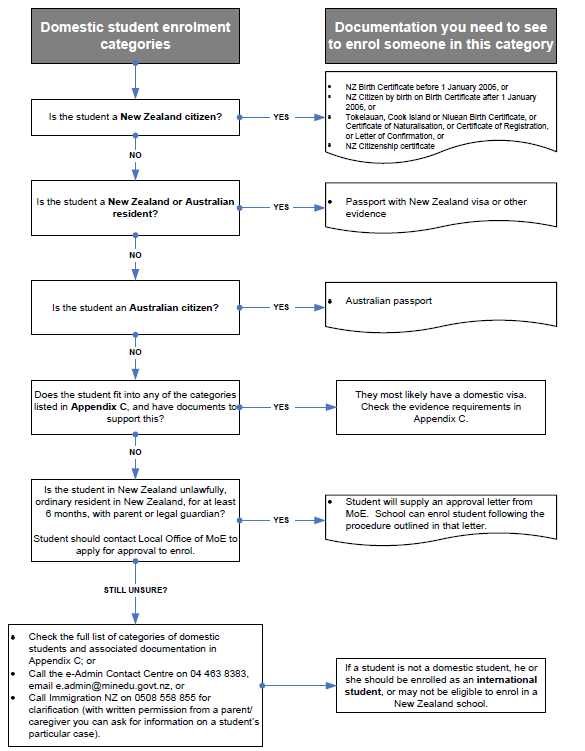 